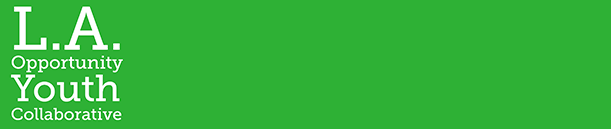 Application: Please return to Valerie Esquivel via email at v.esquivel@kids-alliance.org by Friday, May 15, 2015.*Applicant must be a current/ former foster or cross-over probation youth between the ages of 16-24 and willing to attend monthly meetings.Recommender’s Information:Name: 						       Relationship to applicant (e.g. counselor, mentor, etc.):  		 Organization: 					Phone: 						      Email: 							Can you provide transportation for youth or help youth obtain transportation?    Yes     No	Applicant’s Information:Name: 										          D.O.B.: 	                		Gender:	                				      Street Address: 						City, State, Zip Code: 										                    	Phone: 							Email: 							Recommendation:Please describe your experiences working with this youth and why you would recommend this youth serve as a member of the OYC Youth Leadership Council (e.g., leadership, teamwork, other strengths, etc.). 